РЕСПУБЛИКА   КАРЕЛИЯ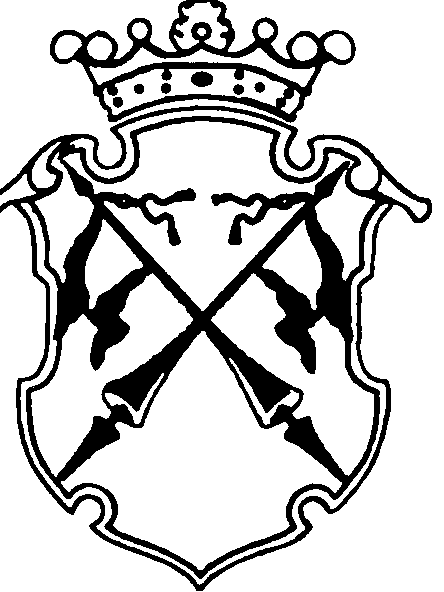 КОНТРОЛЬНО-СЧЕТНЫЙ КОМИТЕТСОРТАВАЛЬСКОГО МУНИЦИПАЛЬНОГО РАЙОНАЗаключениеКонтрольно-счетного комитета Сортавальского муниципального района на проект Решения Совета Вяртсильского городского поселения «О бюджете Вяртсильского городского поселения на 2018 год и на плановый период 2019 и 2020 годов»от 05.12.2017г.	№ 60ОБЩИЕ ПОЛОЖЕНИЯЗаключение Контрольно-счетного комитета Сортавальского муниципального района (далее – Контрольно-счетный комитет) на проект Решения Совета Вяртсильского городского поселения «О бюджете Вяртсильского городского поселения на 2018 год и на плановый период 2019 и 2020 годов» (далее – Заключение) подготовлено с учетом требований Бюджетного кодекса Российской Федерации (далее БК РФ), иных нормативных правовых актов Российской Федерации, Республики Карелия, а также в соответствии с Положением о бюджетном процессе в Вяртсильском городском поселении (далее – Положение о бюджетном процессе), Соглашением о передаче полномочий контрольно-счетного органа Вяртсильского городского поселения по осуществлению внешнего муниципального финансового контроля Контрольно-счетному комитету Сортавальского муниципального района, и иными действующими нормативными правовыми актами Вяртсильского городского поселения.На экспертизу, в Контрольно-счетный комитет, проект решения о местном бюджете с приложением документов и материалов, предусмотренных статьей 184.2 БК РФ поступил 14 ноября 2017г, т.е. с соблюдением сроков установленных ст.12  Положения о бюджетном процессе в Вяртсильском городском поселении. В соответствии со ст. 173 БК РФ Прогноз социально-экономического развития Вяртсильского городского поселения разработан на основе Порядка разработки прогноза социально-экономического развития Вяртсильского городского поселения, утвержденного Постановлением администрации Вяртсильского городского поселения от 31.10.2014г. №46.Перечень и содержание документов и материалов, представленных вместе с проектом Решения Совета Вяртсильского городского поселения «О бюджете Вяртсильского городского поселения на 2017 год и на плановый период 2018 и 2019 годов» не в полной мере, соответствуют требованиям БК РФ. В нарушение ст. 184.2 БК РФ, ч.3 ст.12 Положения о бюджетном процессе к проекту Решения о бюджете не представлены : прогноз основных характеристик (общий объем доходов, общий объем расходов, дефицита (профицита) бюджета) консолидированного бюджета соответствующей территории на очередной финансовый год и плановый период либо утвержденный среднесрочный финансовый план, паспорта муниципальных программ (проекты внесения изменений в паспорта муниципальных программ, расчеты распределения межбюджетных трансфертов. При подготовке заключения Контрольно-счётного комитета учитывалась необходимость реализации положений, содержащихся в Послании Президента РФ Федеральному собранию.( в части бюджетной политики и налоговой политики) , Указах Президента РФ от 7 мая 2012 года, Стратегии социально-экономического развития Республики Карелия до 2020 года, а также стратегических целей развития Республики Карелия, определенных в Концепции социально-экономического развития Республики Карелия на период до 2017 года .Выборочно проверено наличие и проведен анализ нормативной и методической базы, регулирующий порядок формирования и расчетов основных показателей проекта Решения.АНАЛИЗ ПАРАМЕТРОВ ПРОГНОЗА СОЦИАЛЬНО-ЭКОНОМИЧЕСКОГО РАЗВИТИЯ ВЯРТСИЛЬСКОГО ГОРОДСКОГО ПОСЕЛЕНИЯ, ИСПОЛЬЗУЕМОГО ДЛЯ СОСТАВЛЕНИЯ ПРОЕКТА БЮДЖЕТА ПОСЕЛЕНИЯ НА 2018 ГОД И НА ПЛАНОВЫЙ ПЕРИОД 2019 И 2020 ГОДОВ.Прогноз социально-экономического развития Вяртсильского городского поселенияВ соответствии с Бюджетным кодексом Российской Федерации (статья 172) составление проекта бюджета основывается на прогнозе социально-экономического развития соответствующей территории и основных направлениях бюджетной и налоговой политики.Постановлением администрации Вяртсильского городского поселения от 31.10.2014г. № 46 утвержден Порядок разработки прогноза социально-экономического развития Вяртсильского городского поселения (далее – Порядок).Представленный, в составе документов и материалов к проекту Решения о бюджете, Прогноз социально-экономического развития включает в себя:-прогноз социально-экономического развития Вяртсильского городского поселения на 2018 – 2020 годы;- пояснительная записка к прогнозу социально-экономического развития Вяртсильского городского поселения на 2018 - 2020 годы (далее - Пояснительная записка к Прогнозу).Согласно п.3.1 Порядка исходной базой для разработки прогноза являются предварительные итоги социально-экономического развития за истекший период текущего финансового года и ожидаемые итоги социально-экономического развития за текущий финансовый год (далее – Предварительные итоги).Проведя анализ составляющих документов Прогноза и Предварительных итогов, Контрольно-счетный комитет пришел к следующим выводам:Содержание документа « Предварительные итоги» в основном состоит из исторической справки и направлениях деятельности администрации Вяртсильского городского поселения. Социальные показатели ( среднесписочная численность работающих, уровень зарегистрированной безработицы, среднемесячная заработная плата, реальная заработная плата и т.п.) и экономические показатели (объем отгруженных товаров собственного производства, выполненных работ и услуг собственными силами, объем розничной торговли, объем строительства и т.п.), которые должны лечь в основу составления Прогноза, отсутствуют. Лишь по одному показателю «протяженность автомобильных дорог общего пользования», на основе которого прогнозируются доходы от поступлений акцизов, представлены ожидаемые итоги за 2017г. в сравнении с теми показателями, которые были приняты за основу при утверждении бюджета на 2017 год.Согласно ч.2 ст.172 БК РФ составление проекта бюджета основывается на Прогнозе социально-экономического развития территории. Следовательно, показатели Прогноза должны лечь в основу при прогнозировании доходной части бюджета поселения. В представленном прогнозе отсутствуют показатели: Фонд заработной платы с учетом необлагаемой его части, который участвует в прогнозировании налоговых поступлений от налога на доходы физических лиц, Среднегодовая остаточная стоимость облагаемого имущества, которая участвует в прогнозировании налоговых поступлений от налога на имущество;Инвентаризационная стоимость земельных участков, которая участвует в прогнозировании налоговых поступлений от земельного налога;Площадь земельных участков, сдаваемых в аренду, которая участвует в прогнозировании неналоговых поступленийВ нарушение требований п.4 статьи 173 Бюджетного кодекса Российской Федерации, в Пояснительной записке к основным экономическим показателям не приводится пояснение причин и факторов прогнозируемых изменений по показателям «объем отгруженных товаров собственного производства, выполненных работ и услуг собственными силами», «протяженность автомобильных дорог общего пользования местного значения», «численность работников, занятых на малых предприятиях».В ходе проведенного анализа показателей Прогноза установлено, что большинство прогнозных показателей социально-экономического развития Вяртсильского городского поселения, представленных с проектом бюджета Вяртсильского городского поселения на 2018 год и плановый период 2019 и 2020 годов, отличаются от показателей к утвержденному бюджету на 2017 и на плановый период 2018 и 2019 годов, что может свидетельствовать о недостаточной точности прогноза.Представленный прогноз разработан в одном варианте, что не соответствует принципам результативности и эффективности стратегического планирования, которые означают, что выбор способов и методов достижения целей социально-экономического развития должен основываться на необходимости достижения заданных результатов с наименьшими затратами ресурсов в соответствии с документами стратегического планирования.По прогнозу на 2018 год наблюдается рост по отношению к оценке 2017 года по одному показателю - объем отгруженных товаров собственного производства, выполненных работ и услуг собственными силами - на 11,0 процентов.В 2018 году объем отгруженных товаров собственного производства, выполненных работ и услуг собственными силами по промышленным видам деятельности – производство метизов, обрабатывающие производства, предположительно составит 3337 млн. рублей, или 111,0 процентов к оценке 2017 года (3002,0 млн. рублей). В 2019-2020 годах объем прогнозируется с увеличением на 1 процент к предыдущему году.При сопоставлении данного показателя с показателями к утвержденному бюджету установлено, что на 2018 и 2019 годы данный показатель увеличен на 1477,0 млн. руб. и на 1512,0 млн. руб. соответственно.В Пояснительной записке к Прогнозу не приводится обоснование причин и факторов, оказавших влияние на увеличение динамики промышленного производства в прогнозируемом периоде.В 2018 году среднегодовая численность населения Вяртсильского городского поселения сохранится на уровне 2017 года, и по-прежнему будет составлять – 2986 человек. В 2019 -2020 годах также прогнозируется, что среднегодовая численность поселения останется без изменений, т.е. 2986 человек на каждый год планового периода.При сопоставлении данного показателя с показателями к утвержденному бюджету установлено, что на 2018 год данный показатель уменьшился на 4 человека. Согласно Пояснительной записки, уменьшение связано с миграционным фактором, а также естественной убыльюСогласно Указу Президента Российской Федерации от 07.05.2012 №597 реальная заработанная плата к 2018 году должна  возрасти в 1,5 раза. В представленном Прогнозе не заложены показатели  по доведению реальной заработной платы до целевого уровня, что не способствует обеспечению выполнения Указа Президента РФ. В 2018 году среднемесячная заработная плата к оценке 2017 года предположительно не изменится и составит 28493,0 рублей. На 2019 -2020 годы заработная плата также прогнозируется без изменения – 28493,0 рублей в каждом году.	При сопоставлении данного показателя с показателями к утвержденному бюджету установлено, что на 2018 и 2019 годы данный показатель снизится на 516,0 тыс. руб., ежегодно. Причиной и фактором прогнозируемых изменений, согласно Пояснительной записки, является сокращением численности и неустойчивое положение градообразующего предприятия АО «Вяртсильский метизный завод», а также нестабильная работа ЗАО «Карлис-Пром».Оборот розничной торговли предприятий поселения в 2018 году составит предположительно 9300,0 тыс. рублей, или 100,0 процентов к оценке 2017 года (9300,0 тыс. рублей), в 2019-2020 годах прогнозируется без изменений – 9300,0 тыс. рублей.При сопоставлении данного показателя с показателями к утвержденному бюджету установлено, что на 2019 и 2020 годы по данному показателю отклонений не наблюдается. Прогноз социально-экономического развития поселения, являющийся документом стратегического планирования, разрабатываемый в рамках прогнозирования на 2018-2020 годы составлен в отсутствии документа стратегического планирования, разрабатываемого в рамках целеполагания (Стратегии социально-экономического развития территории). Таким образом, отсутствует взаимосвязь между планированием экономических показателей с целями и задачами социально-экономического развития поселения. Основные направления бюджетной и налоговой политики Вяртсильского городского поселенияВ составе документов и материалов к проекту Решения о бюджете представлены Основные направления бюджетной политики Вяртсильского городского поселения на 2018 год и на плановый период 2019 и 2020 годов»  и Основные направления налоговой политики Вяртсильского городского поселения на 2018 год и на плановый период 2019 и 2020 годов.Федеральным законом от 28.03.2017г. №48-ФЗ в статью 184.2 БК РФ внесены изменения в части необходимости формирования и предоставления Основных направлений бюджетной и налоговой политики муниципальных образований. Согласно Основным направлениям бюджетной политики Вяртсильского городского поселения на 2018 год и на плановый период 2019 и 2020 годов, бюджетная политика поселения в первую очередь будет нацелена на сохранение социальной и финансовой стабильности в городском поселении, путем эффективного решения текущих задач и задач развития в соответствии с приоритетами социально-экономического развития поселения в условиях ограниченности бюджетных ресурсов.Бюджетная политика в 2018-2020 годах будет основываться на создании стимулов по наращиванию доходной базы поселения, повышению эффективности и качества организации и осуществления бюджетного процесса.В части повышения эффективности бюджетных расходов, ключевыми задачами бюджетной политики будут являться:- безусловное исполнение действующих расходных обязательств, в том числе с учетом их оптимизации и повышения эффективности их исполнения;-соблюдения установленных бюджетных ограничений при принятии новых расходных обязательств;-участия в реализации программ и мероприятий, финансируемых из федерального бюджета, исходя из возможностей бюджета.Основными задачами бюджетной политики в 2018-2020 годах в сфере межбюджетных отношений будет являться проведение контроля соблюдения условий предоставления межбюджетных трансфертов из бюджета городского поселения.Основной целью налоговой политики на 2018 год и на плановый период 2019 и 2020 годов Вяртсильского городского поселения будет являться увеличение доходного потенциала налоговой системы и повышение уровня собственных доходов бюджета поселения посредством:-повышения качества администрирования доходов бюджета;-продолжение мониторинга хозяйственной деятельности по максимальному кругу налогоплательщиков; -повышение качества работы с неплательщиками и осуществление мер принудительного взыскания задолженности;-продолжение совместной работы с налоговыми органами с целью своевременного поступления платежей в бюджет, увеличения налогооблагаемой базы, стабилизации финансового состояния организаций, выявления и пресечения схем минимизации налогов, совершенствования методов контроля легализации «теневой» заработной платы;-расширение налогооблагаемой базы по имущественным налогам за счет повышения качества информационного взаимодействия с соответствующими федеральными структурами, участвующими в формировании налоговой базы.Несмотря на стратегическую важность указанного документа в бюджетном процессе не установлены единые требования, определяющие его структуру и содержание, что не обеспечивает должное качество подготовки и согласованность документа. По мнению Контрольно-счетного комитета, в данном документе должны содержаться мотивы принятия тех или иных решений, цели, на достижение которых они направлены, а также риски реализации отдельных положений, приводящих, в том числе к выпадающим доходам бюджета и возможным социальным и экономическим последствиям.АНАЛИЗ ОСНОВНЫХ ПАРАМЕТРОВ ПРОЕКТА БЮДЖЕТА ВЯРТСИЛЬСКОГО ГОРОДСКОГО ПОСЕЛЕНИЯ НА 2018 ГОД И НА ПЛАНОВЫЙ ПЕРИОД 2019 И 2020 ГОДОВБюджет Вяртсильского городского поселения на 2018 год и на плановый период 2019 и 2020 годов сформирован в рамках действующего налогового и бюджетного законодательства и принятыми в соответствии с ними нормативными правовыми актами Республики Карелия и Вяртсильского городского поселения. .	Проект бюджета Вяртсильского городского поселения на 2018 год и на плановый период 2019 и 2020 годов сформирован с объемом доходов на 2018г. – 9084,8 тыс. рублей, на 2019г. – 9171,8 тыс. рублей, на 2020г. – 9225,8 тыс. рублей. Объем расходов сформирован на 2018г. – 9932,4 тыс. рублей, на 2019г. – 9265,7 тыс. рублей, на 2020г. – 9367,4 тыс. рублей. Дефицит бюджета сформирован на 2018г. – 847,6 тыс. рублей, на 2019г. – 93,9 тыс. рублей, на 2020г. – 141,6 тыс. рублей.	Динамика основных параметров бюджета Вяртсильского городского поселения свидетельствует о снижении доходов и расходов по сравнению с ожидаемым исполнением за 2017 год.Снижение прогнозируемого объема доходов бюджета Вяртсильского городского поселения к уровню 2017 года в 2018 году составляет 4743,1 тыс. рублей , в 2019 году – 4656,1 тыс. руб., в 2020 году – 4602,1 тыс. руб. или  на 34,3%, 33,7%, 33,3% соответственно. 	Структура доходов бюджета Вяртсильского городского поселения выглядит следующим образом:2018г.: налоговые и неналоговые доходы – 94,7 процента;		безвозмездные поступления- 5,3 процента.2018г.: налоговые и неналоговые доходы – 95,7 процента;		безвозмездные поступления- 4,3 процента.2019г.: налоговые и неналоговые доходы – 95,8 процента;		безвозмездные поступления- 4,2 процента.Объем безвозмездных поступлений из бюджетов другого уровня прогнозируется на 2018 год в объеме 484,0 тыс. рублей, с уменьшением по сравнению с 2017 годом на 5226,1 тыс. рублей или на 91,5 процентов. На плановый период 2019 года в объеме 392,0 тыс. рублей, т.е меньше чем в 2018 году на 92,0 тыс. рублей или на 19 процентов; на 2020 год в объеме 389,0 тыс. рублей, что на 3,0 тыс. рублей или на 0,8 процентов меньше чем на 2019 год.В 2018 году по сравнению с ожидаемым за 2017 год, снизится объем дотаций из районного бюджета бюджету поселения на 627,1 тыс. рублей или на 69,2 %. В плановом периоде объем дотации так же уменьшается: в 2019 году на 94,0 тыс. рублей или на 33,7%, в 2020 году на 10,0 тыс. рублей или на 5,4%.При формировании проекта бюджета в условиях уменьшения объема прогнозируемых доходов планируется уменьшение расходов в 2018 году и плановом периоде 2019 и 2020 годов по сравнению с уровнем, ожидаемого исполнения за 2017 год.Проектом решения предлагается утвердить расходы бюджета Вяртсильского городского поселения на 2018 год в размере 9932,4 тыс. рублей, что на 4233,4 тыс. рублей или на 29,9 % ниже ожидаемой оценки исполнения бюджета за 2017 год. На плановый период 2019 года – 9265,7 тыс. рублей, что на 666,7 тыс. рублей или на 6,7 % ниже предыдущего года, а на 2020 год – 9367,4 тыс. рублей, что на 101,7 тыс. рублей или на 1,1 % выше, чем в 2019 году.Приоритетными направлениями расходов Вяртсильского городского поселения по-прежнему будут являться расходы, направляемые на общегосударственные вопросы (2018г.-66,2%; 2019г.-64,3%; 2020- 64,4%), на жилищно-коммунальное хозяйство (2018г. – 17,7%; 2019г. – 18,6%, 2020- 18,9%), на национальную экономику (2018г. -9,3%; 2019г. – 10,0%; 2020г. – 9,9%). Их общий удельный вес в расходах бюджета Вяртсильского городского поселения в 2018 году составит 93,2 %, в 2019 году – 92,9%, в 2020 году – 93,2%.Проект бюджета Вяртсильского городского поселения частично сформирован в программной структуре расходов по 4 муниципальным программам, которые охватили в 2018 году 12,0 процентов, в 2019 году – 12,7 процентов, в 2020 году – 12,0 процентов от общего объема расходов бюджета поселения на каждый год проекта.Для погашения прогнозируемого объема дефицита бюджета в проекте Решения не планируется привлечение бюджетных кредитов и кредитов кредитных организаций. Источником финансирования дефицита бюджета поселения планируются за счет уменьшения остатка средств на счетах по учету средств. РЕЗУЛЬТАТЫ ПРОВЕРКИ И АНАЛИЗА ПРОГНОЗА ДОХОДОВ ПРОЕКТА БЮДЖЕТА ВЯРТСИЛЬСКОГО ГОРОДСКОГО ПОСЕЛЕНИЯ НА 2018 ГОД И ПЛАНОВЫЙ ПЕРИОД 2019 И 2020 ГОДОВ.4.1. Оценка полноты и соответствия состава информации, содержащейся в перечне источников доходов бюджета поселения и реестре источников доходов бюджета поселения, требованиям Бюджетного кодекса Российской Федерации и иным нормативным правовым актам показала следующее.В соответствии со статьей 471 Бюджетного кодекса Российской Федерации «Перечень и реестры источников доходов бюджетов» Министерство финансов Российской Федерации, органы управления государственными внебюджетными фондами, финансовые органы субъектов Российской Федерации и муниципальных образований обязаны вести реестры источников доходов бюджетов бюджетной системы Российской Федерации. Под перечнем источников доходов бюджетов бюджетной системы Российской Федерации понимается свод (перечень) федеральных налогов и сборов, региональных и местных налогов, страховых взносов на обязательное социальное страхование, иных обязательных платежей, других поступлений, являющихся источниками формирования доходов бюджетов бюджетной системы Российской Федерации, с указанием правовых оснований их возникновения, порядка расчета (размеры, ставки, льготы) и иных характеристик, определяемых порядком формирования и ведения перечня источников доходов бюджетов бюджетной системы Российской Федерации.В соответствии с пунктом 3 статьи 471 Бюджетного кодекса Российской Федерации под реестром источников доходов бюджета понимается свод информации о доходах бюджета по источникам доходов бюджетов бюджетной системы Российской Федерации, формируемой в процессе составления, утверждения и исполнения бюджета, на основании перечня источников доходов Российской Федерации.Постановлением Правительства Российской Федерации от 31 августа 2016 г. № 868 «О порядке формирования и ведения перечня источников доходов Российской Федерации» утверждены правила формирования и ведения перечня источников доходов Российской Федерации, общие требования к составу информации, порядку формирования и ведения реестра источников доходов Российской Федерации, реестра источников доходов федерального бюджета, реестров источников доходов бюджетов субъекта Российской Федерации, реестров источников доходов местных бюджетов и реестров источников доходов бюджетов государственных внебюджетных фондов. Согласно пункта 11 «Общих требований к составу информации, порядку формирования и ведения реестра источников доходов Российской Федерации, реестра источников доходов федерального бюджета, реестров источников доходов бюджетов субъектов Российской Федерации, реестров источников доходов местных бюджетов и реестров источников доходов бюджетов государственных внебюджетных фондов», утвержденных  постановления Правительства Российской Федерации от 31 августа 2016 г. № 868 в реестры источников доходов бюджетов в отношении каждого источника дохода бюджета включается следующая информация:а) наименование источника дохода бюджета;б) код (коды) классификации доходов бюджета, соответствующий источнику дохода бюджета, и идентификационный код источника дохода бюджета по перечню источников доходов Российской Федерации;в) наименование группы источников доходов бюджетов, в которую входит источник дохода бюджета, и ее идентификационный код по перечню источников доходов Российской Федерации;г) информация о публично-правовом образовании, в доход бюджета которого зачисляются платежи, являющиеся источником дохода бюджета;д) информация об органах государственной власти (государственных органах), органах местного самоуправления, органах управления государственными внебюджетными фондами, Центральном банке Российской Федерации, казенных учреждениях, иных организациях, осуществляющих бюджетные полномочия главных администраторов доходов бюджета;е) показатели прогноза доходов бюджета по коду классификации доходов бюджета, соответствующему источнику дохода бюджета, сформированные в целях составления и утверждения федерального закона о федеральном бюджете, федеральных законов о бюджетах государственных внебюджетных фондов Российской Федерации, законов субъектов Российской Федерации о бюджетах субъектов Российской Федерации, законов субъектов Российской Федерации о бюджетах государственных внебюджетных фондов, муниципальных правовых актов представительных органов муниципальных образований о местных бюджетах (далее - закон (решение) о бюджете);ж) показатели прогноза доходов бюджета по коду классификации доходов бюджета, соответствующему источнику дохода бюджета, принимающие значения прогнозируемого общего объема доходов бюджета в соответствии с законом (решением) о бюджете;з) показатели прогноза доходов бюджета по коду классификации доходов бюджета, соответствующему источнику дохода бюджета, принимающие значения прогнозируемого общего объема доходов бюджета в соответствии с законом (решением) о бюджете с учетом закона о внесении изменений в закон (решение) о бюджете;и) показатели уточненного прогноза доходов бюджета по коду классификации доходов бюджета, соответствующему источнику дохода бюджета, формируемые в рамках составления сведений для составления и ведения кассового плана исполнения бюджета;к) показатели кассовых поступлений по коду классификации доходов бюджета, соответствующему источнику дохода бюджета;л) показатели кассовых поступлений по коду классификации доходов бюджета, соответствующему источнику дохода бюджета, принимающие значения доходов бюджета в соответствии с законом (решением) о бюджете;м) иная информация, предусмотренная порядками формирования и ведения реестров источников доходов бюджетов, утвержденными в установленном порядке (за исключением реестра источников доходов Российской Федерации)В ходе экспертизы установлено, что в представленном Реестре источников доходов бюджета Вяртсильского городское поселение на 2018 год и плановый период 2019 и 2020 годов (далее-Реестр) отсутствует информация об органах государственной власти (государственных органах), органах местного самоуправления, органах управления государственными внебюджетными фондами, Центральном банке Российской Федерации, казенных учреждениях, иных организациях, осуществляющих бюджетные полномочия главных администраторов доходов бюджета. Вместо органа осуществляющего полномочия главного администратора, в Реестре указан органы, осуществляющие взимание источника доходов. Отсутствует информация о кассовых поступлениях по коду классификации доходов бюджета, соответствующему источнику дохода бюджета. Кроме того, в представленном Реестре присутствует наименование графы «Объем доходов бюджета Сортавальского муниципального района (тыс. руб.)» Таким образом, реестр источников доходов бюджета Вяртсильского городского поселения сформирован не в соответствие с Общими требованиям, утвержденными постановлением Правительства Российской Федерации от 31 августа 2016 г. № 868.4.2.Доходы бюджета Вяртсильского городского поселения4.2. В соответствии с проектом доходы бюджета поселения в 2018 году составят 9084,8 тыс. рублей, в том числе налоговые доходы – 7853,4 тыс. рублей, или 86,4 % объема доходов бюджета городского поселения, неналоговые доходы – 747,4 тыс. рублей (8,2 %), безвозмездные поступления 484,0 тыс. рублей (5,3 %).В 2019 году доходы бюджета поселения составят 9171,8 тыс. рублей, в том числе налоговые доходы – 7943,4 тыс. рублей, или 86,6 % объема доходов бюджета городского поселения, неналоговые доходы – 836,4 тыс. рублей (9,1 %), безвозмездные поступления – 392,0 тыс. рублей (4,3 %).В 2020 году доходы бюджета поселения составят 9225,8 тыс. рублей, в том числе налоговые доходы – 8028,4 тыс. рублей, или 87,0 % объема доходов бюджета городского поселения, неналоговые доходы – 808,4 тыс. рублей (8,8 %), безвозмездные поступления – 389,0 тыс. рублей (4,2 %).Доходы бюджета поселения спрогнозированы в условиях действующего на день внесения проекта о бюджете на 2018 год и на плановый период 2019 и 2020 годов в представительный орган Вяртсильского городского поселения законодательства о налогах и сборах и бюджетного законодательства РФ, а также законодательства РФ, законов субъектов РФ и муниципальных правовых актов Вяртсильского городского поселения, устанавливающих неналоговые доходы бюджета  поселения. Динамика показателей доходной части бюджета Вяртсильского городского поселения за пятилетний период (с 2016 по 2020 годы) представлена в таблице:(тыс. рублей)Доходы проекта бюджета Вяртсильского городского поселения на 2018 год предусмотрены в объеме 9084,8 тыс. рублей, что ниже ожидаемого уровня текущего 2017 года на 4743,1 тыс. рублей, или на 34,3 процентов. Снижение доходов бюджета в 2018 году по сравнению с 2017 годом произошло за счет планируемого снижения поступлений безвозмездных поступлений на 5226,1 тыс. рублей, или на 91,5 процента.В плановом периоде прогнозируется увеличение объемов доходной части бюджета поселения к предыдущему году:в 2019 году на уровне 1 процента, при этом в абсолютном выражении отклонение составит 87,0 тыс. рублей;в 2020 году – 0,6 процента, в абсолютном выражении увеличение планируется на 54,0 тыс. рублей.К 2020 году по сравнению с ожидаемой оценкой 2017 года доходы бюджета уменьшатся на 4602,1 тыс. рублей, или на 33,3 процентов. Удельный вес налоговых доходов в общем объеме доходов бюджета в 2017 году по сравнению с 2016годом снизится на 16,5 процентов и составит 51,8 процентов (в 2016 году – 68,3 процентов). В 2018 году удельный вес налоговых доходов составит 86,4 процентов (рост 34,6 процентных пункта к 2017 году), в 2019 году – 86,6 процента (рост 0,2 процентных пункта к 2018году), в 2020 году -87,0 процента (рост 0,4 процентных пункта к предыдущему году). Основную долю в составе налоговых доходов в 2018-2020 годах занимает налог на доходы физических лиц: в 2018г.– 78,1 процентов (6135,0 тыс. рублей), в 2019 г. – 78,0 процентов (6195,0 тыс. руб. ), в 2020 г. – 77,9 процентов (6255,0 тыс. руб.). Удельный вес неналоговых доходов в общем объеме доходов бюджета в 2018 году по сравнению с 2017 годом увеличится на 1,4 процентных пункта и составит 8,3 процентов (в 2017 году – 6,9 процентов). В 2019 году удельный вес неналоговых доходов составит 9,1 процентов (рост к 2018 году – 0,8 процентных пунктов), в 2020 году снова немного снизится до 8,8 процентов.Основную долю в составе неналоговых доходов будут занимать доходы от использования имущества, находящегося в собственности городского поселения : в 2018году –  59,4 процентов (444,0 тыс. рублей), в 2019 году – 63,7 процентов (533,0 тыс. руб.), в 2020 году – 62,5 процентов (505,0 тыс. руб.). Также значительный удельный вес в составе неналоговых доходов как в 2018году, так и в плановом периоде будет занимать доходы , получаемые в виде арендной платы за земельные участки, государственная собственность на которые не разграничена и которые расположены в границах городского поселения : в 2018 году 39,3 процентов (293,9 тыс. руб.), в 2019 году – 35,1 процентов (293,9 тыс. руб.), в 2020 году – 36,6 процентов (293,9 тыс. руб.).4.2.1 Налоговые доходы бюджета Вяртсильского городского поселенияНалоговые доходы бюджета Вяртсильского городского поселения на 2018 год прогнозируются в объеме 7853,4 тыс. руб., на 2019г.-7943,4 тыс. руб., на 2020г.-8028,4 тыс. руб.В сравнении с 2017 годом поступления налоговых доходов в 2018 году прогнозируются с увеличением объема, составляющим 9,7 процентов. В плановом периоде 2019 и 2020 годов планируется увеличение темпов роста налоговых доходов на 1,1 процентов к каждому предыдущему году.Наибольшую долю налоговых доходов бюджета в 2018-2020 годах по-прежнему будут составлять поступления от уплаты налога на доходы физических лиц . Динамика прогнозируемого поступления налога на доходы физических лиц, а также поступлений по другим основным налоговым источникам представлена в таблице: Анализ приведенных данных свидетельствует, что доходы бюджета в 2018г. как в абсолютных значениях, так и в процентах увеличатся по двум налоговым источникам, по одному планируется сохранение темпа на уровне предшествующего года. В планируемом периоде 2019 и 2020 годов тенденция сохранится.Рассмотрим прогнозируемые поступления в бюджет Вяртсильского городского поселения в разрезе основных налоговых источников.4.2.1.1 Налог на доходы физических лицОсновную долю доходов в общем объеме налоговых доходов составляет налог на доходы физических лиц.В соответствии с федеральным и республиканским законодательством, общий норматив зачисления НДФЛ в бюджет Вяртсильского городского поселения в 2018 году составит – 12 процентов, в том числе:5,0 процентов – на основании абз.2 пункта 2 статьи 61.1 Бюджетного кодекса Российской Федерации;7,0 процентов – дополнительный норматив отчислений от налога на доходы физических лиц в бюджет поселения (устанавливаемый Законом Республики Карелия от 01 ноября 2005г. №915-ЗРК «О межбюджетных отношениях в Республике Карелия» (с изменениями и дополнениями)).В представленной вместе с проектом бюджета Пояснительной записке приведены пояснения на основе каких данных произведен расчет прогнозируемых поступлений на доходы физических лиц. Согласно Пояснительной записки, прогноз налога на доходы физических лиц на 2018 год и на плановый период 2019-2020 годов определен исходя из прогноза фактического поступления доходов в бюджет Вяртсильского городского поселения в текущем году,  представленного Управлением ФНС России по РК, а не на основе прогноза социально-экономического развития территории, как этого требует ст. 174.1 БК РФ .Кроме того, исходя из проведенного анализа, в Прогнозе социально-экономического развития Вяртсильского городского поселения отсутствует экономический показатель «фонд заработной платы с учетом необлагаемой его части», который должен участвовать в расчете прогнозирования доходов от налога на доходы физических лиц.Удельный вес НДФЛ в общем объеме налоговых доходов бюджета поселения в 2018 году и плановом периоде 2018-2019 годов составит 78 процентов в каждом году.В представленных расчетах Главного администратора доходов – Межрайонной ИФНС России №5 по РК содержится информация , что  уровень собираемости спрогнозирован в размере 101%, но нет информации о прогнозировании поступлений с учетом задолженности предыдущих периодов и результатам работы по взысканию задолженности по данному налогу. 4.2.1.2. Налог на имуществоНалог на имущество планируется в сумме на 2018г. 790,0 тыс. рублей (10,1% от суммы налоговых доходов), в 2019г. – 820,0 тыс. руб. (10,3%), в 2020г. – 845,0 тыс. руб. (10,5%), в том числе:- налог на имущество физических лиц на 2018 год – 65,0 тыс. руб. ( 8,2% от суммы имущественных налогов) на 2019 г. в сумме 85,0 тыс. рублей (10,4%) и на 2020г. 100,0тыс. руб. (11,8%);- земельный налог на 2018 год в сумме 725,0 тыс. руб. (91,8% от суммы имущественных налогов) на 2019 год в сумме 735,0 тыс. рублей ( 89,6%), на 2020г. в сумме 745,0 тыс. руб. (88,2%).Администратором доходов налоговый потенциал определен исходя из фактических поступлений в текущем году и с учетом изменения законодательства по налогу на имущество физических лиц, установленных с налогового периода на 2017 год, что не соответствует требованиям бюджетного законодательства, установленных в ст.174.1 БК РФ.В представленном расчете Главного администратора (Межрайонная ИФНС России №5 по РК) содержится информация о собираемости данного налогового источника с динамикой 50%. Информация о дополнительных поступлениях налога, спрогнозированная по данным задолженности предыдущих периодов и результатам работы по взысканию задолженности по данному налогу, отсутствует .4.2.1.3. Акцизы по подакцизным товарам (продукции), производимым на территории Российской ФедерацииВ составе Пояснительной записки к проекту Решения, не содержатся пояснения по прогнозу поступления доходов в бюджет Вяртсильского городского поселения от уплаты акцизов на нефтепродукты (дизельное топливо, моторные масла для дизельных и (или) карбюраторных (инжекторных) двигателей, автомобильный бензин). Согласно приложению №2 к проекту Решения Главным администратором является Управление Федерального казначейства. В составе документов и материалов к проекту Решения представлена Справка поступлений доходов от уплаты акцизов на нефтепродукты на 2017 г. и на плановый период 2018-2019 годов от 08.06.2017. с объемом прогноза на 2017г. 928442,08 рублей. Поступления акцизов на нефтепродукты в бюджет Вяртсильского городского поселения на трехлетний период прогнозируются в сумме 928,4 тыс. рублей ежегодно, т. е. в объеме прогнозного поступления на 2017г.Удельный вес поступления акцизов в общем объеме налоговых доходов бюджета поселения в 2018 году и в плановом периоде 2019-2020 годов составит 11,8 ; 11,7 ; 11,6  процентов соответственно.В представленных материалах к проекту Решения не представлен расчет по данному виду налогового дохода.4.2.2. Неналоговые доходы бюджета Вяртсильского городского поселенияНеналоговые доходы бюджета Вяртсильского городского поселения на 2018 год прогнозируются в объеме 747,4 тыс. рублей, на 2019 год в объеме 836,4 тыс. рублей, на 2020 год в объеме 808,4 тыс. рублей. В сравнении с 2017 годом поступления неналоговых доходов в 2018 году прогнозируются с уменьшением, составляющим 22,1 процента или на сумму 212,0 тыс. руб. На 2019 год прогнозируются поступления неналоговых доходов в объеме 836,4 тыс. руб. или  111,9 процентов к 2018 году, на 2020 год в сумме 808,4 тыс. рублей или 96,7 процентов к предыдущему году. Наибольшую долю в неналоговых доходах бюджета в трехлетней перспективе будут составлять доходы от прочих поступлений от использования имущества, находящегося в собственности городского поселения и доходы, получаемые в виде арендной платы за земельные участки, государственная собственность на которые не  разграничена и которые находятся в границах городского поселения. Их общий удельный вес в неналоговых доходах бюджета поселения в 2018 г. составит 99,6 процентов, в 2019г. – 99,6 процентов, в 2020г. – 99,6 процентов.Динамика прогнозируемого поступления по основным неналоговым источникам представлена в таблице: Таблица 5Анализ приведенных данных свидетельствует, что доходы бюджета по неналоговым источникам в 2018 году по сравнению с 2017 годом уменьшатся на сумму 212,0 тыс. рублей или на 22,1%. В планируемом периоде 2019 года прогнозируется поступление неналоговых доходов на 11,9 % или на 89,0 тыс. руб. больше 2018 года, а в 2020 году прогнозируется незначительное снижение темпов роста на 3,3% или на 28,0 тыс. руб. к предыдущему году. Рассмотрим прогнозируемые поступления в бюджет Вяртсильского городского поселения в разрезе основных неналоговых источников.4.2.2.1. Доходы, получаемые в виде арендной платы за земельные участки, государственная собственность на которые не разграничена и которые расположены в границах поселений, а также средства от продажи права на заключение договоров аренды указанных земельных участков,спрогнозированы Главным администратором доходов бюджета поселения – Администрацией Сортавальского муниципального района, без расчета прогнозируемого поступления в сумме 293,9 тыс. руб. ежегодно, и Администрацией Вяртсильского городского поселения на основе методики прогнозирования поступлений доходов в бюджет Вяртсильского городского поселения, утвержденной распоряжением администрации Вяртсильского городского поселения от 20.06.2017г. №32. Расчет прогнозируемого поступления произведен на основе реестра договоров, кадастровой стоимости земельных участков, а также норматива зачисления в бюджет поселения - 50 процентов. Учитывая, что в Прогнозе социально-экономического развития Вяртсильского городского поселения отсутствует экономический показатель, участвующий в расчете прогнозного объема поступления данного неналогового источника, следовательно, планирование произведено с нарушением требований, установленных ст. 174.1 БК РФ.   Учитывая, что данный вид неналогового поступления имеет значительную долю в общем объеме неналоговых поступлений, Администрации Вяртсильского городского поселения, как органу, в полномочия которого входит организация планирования и  исполнение бюджета, необходимо обратить внимание Главного администратора на планирование в соответствии с методикой прогнозирования поступлений доходов в бюджет Вяртсильского городского поселения и на основе ст. 174.1 БК РФ.4.2.2.2. Динамика доходов от прочих поступлений от использования имущества, находящегося в собственности городских поселений (за исключением имущества муниципальных бюджетных и автономных учреждений, а также имущества муниципальных унитарных предприятий, в том числе казенных) в 2017 -2020 годах приведена в следующей таблице:Доходы от прочих поступлений от использования имущества, находящегося в собственности городских поселений прогнозируются на основании Методики.Поступление указанных платежей в бюджет Вяртсильского городского поселения на 2017 год и плановый период 2018-2019 годов рассчитано Главным администратором – Администрацией Вяртсильского городского поселения с применением метода усреднения фактического поступления в текущем году и за два предыдущих отчетных периодов.4.2.2.3. Штрафы, санкции, возмещение ущерба.Поступление данного источника прогнозируется главными администраторами доходов на основе прогнозируемых объемов поступления в бюджет штрафов, санкций, возмещение ущерба в результате осуществления контроля над соблюдением действующего законодательства.Поступление указанных платежей в бюджет Вяртсильского городского поселения на 2018 год и плановый период 2019-2020 годов запланировано в сумме 3,0 тыс. рублей ежегодно. Ожидаемая оценка поступления данного источника в 2017 году составит 0 т.р.В пояснительной записке к Проекту бюджета поселения отсутствует обоснование расчетов планируемых сумм поступления денежных взысканий. Как видно из результатов проверки и анализа прогноза налоговых и неналоговых доходов проекта Решения, прогнозирование доходов бюджета Вяртсильского городского поселения осуществлено не в соответствии с нормами, установленными статьей 174.1 Бюджетного кодекса Российской Федерации.4.2.3. Безвозмездные поступленияВ целях обеспечения сбалансированности бюджета Вяртсильского городского поселения объем безвозмездных поступлений из других бюджетов бюджетной системы Российской Федерации определен проектом Решения Совета Сортавальского муниципального района «О бюджете Сортавальского муниципального района на 2018 и на плановый период 2019 и 2020 годов».На протяжении всего прогнозируемого периода наблюдается тенденция уменьшения объема межбюджетных трансфертов.Состав и темпы роста (снижения) межбюджетных трансфертов в 2017 - 2020 годах приведены в нижеследующей таблице.(тыс. рублей)Анализ структуры межбюджетных трансфертов показывает, что:в 2018 году по сравнению с 2017 годом снижается объем дотаций из районного бюджета бюджету поселения на 627,1 тыс. рублей или на 69,2 %. В плановом периоде в 2019 года объем дотации уменьшается на 94,0 тыс. рублей или на 33,7%, в 2020 году на 10,0 тыс. рублей или на 5,4%.Дотации будут направлены на выравнивание бюджетной обеспеченности в 2018 году в сумме 279,0 тыс. рублей, в 2019 году – 185,0 тыс. рублей и в 2020 году в сумме 175,0 тыс. рублей.Субвенции бюджету Вяртсильского городского поселения на 2018 год и плановый период спрогнозированы в сумме 205,0 тыс. рублей, на 2019г. в объеме 207,0 тыс. руб. и на 2020г. в объеме 214,0 тыс. руб. (2 % от общей суммы доходов бюджета поселения), что на 1,0 % меньше оценочных значений на 2017 год.Наибольшая часть субвенций (99,0% от общего объема запланированных субвенций) будет направлена на осуществление органами местного самоуправления отдельных государственных полномочий Республики Карелия в области первичного воинского учета и  по 2,0 тыс. рублей ежегодно или 1% на создание и обеспечение деятельности административных комиссий.5. АНАЛИЗ РАСХОДНОЙ ЧАСТИ БЮДЖЕТА ПОСЕЛЕНИЯРасходы бюджета Вяртсильского городского поселения на 2018 год и плановый период 2019-2020 годов учтены исходя из потребности в реализации полномочий органов местного самоуправления Вяртсильского городского поселения по решению вопросов местного значения, а также из объема средств, переданных из бюджета другого уровня на осуществление государственных полномочий.Согласно статьи 174.2 БК РФ, планирование бюджетных ассигнований осуществляется в порядке и в соответствии с методикой, устанавливаемой соответствующим финансовым органом. В нарушение статьи 174.2 БК РФ Методика планирования бюджетных ассигнований бюджета Вяртсильского городского поселения отсутствует.В составе материалов к проекту Решения о бюджете на 2018 год и плановый период 2019-2020 годов представлены формы обоснований (расчеты) бюджетных ассигнований, но дать оценку на соответствие представленных расчетов требованиям бюджетного законодательства не представляется возможным, в связи с отсутствием методики планирования бюджетных ассигнований на исполнение расходных обязательств бюджета Вяртсильского городского поселения. В соответствии со статьей 19 Федерального закона от 5 апреля 2013 года №44-ФЗ «О контрактной системе в сфере закупок товаров, работ, услуг для обеспечения государственных и муниципальных нужд» администрация Вяртсильского городского поселения должна была разработать и принять правовые акты о Правилах нормирования в сфере закупок для обеспечения муниципальных нужд.Контрольно-счетный комитет обращает внимание, что планирование бюджетных ассигнований на закупку товаров, работ, услуг для обеспечения выполнения функций муниципальных органов и учреждений осуществлялось в отсутствии нормативного акта об утверждении нормативных затрат на обеспечение выполнения функций муниципальных органов и учреждений.Проектом решения предлагается утвердить расходы бюджета Вяртсильского городского поселения на 2018 год в размере 9 932,4 тыс. рублей, что на 4 233,4 тыс. рублей или на 30% ниже ожидаемой оценки исполнения бюджета 2017 года. На плановый период 2019 год – 9 265,7 тыс. рублей, что на 666,7 тыс. рублей или на 7% ниже предыдущего года, а на 2020 год – 9367,4 тыс. рублей, что на 101,7 тыс. рублей или на 1 % выше, чем в 2019 году.Распределение бюджетных ассигнований по разделам функциональной классификации расходов бюджета Вяртсильского городского поселения на 2018 год и плановый период 2019-2020 годов представлено в таблице.(тыс. рублей)Как показывают данные анализа, структура расходов бюджета Вяртсильского городского поселения не претерпевает существенных изменений по сравнению с предыдущим бюджетным циклом. Приоритетными направлениями расходов Вяртсильского городского поселения в 2018 году по-прежнему будут являться расходы, направляемые на общегосударственные вопросы (66%), жилищно-коммунальное хозяйство (18%), национальную экономику (9%). Их общий удельный вес в расходах бюджета Вяртсильского городского поселения в 2018 году составит 93 процента. В плановом периоде 2019-2020 годов приоритетные направления сохраняться, их общий удельный вес в расходах бюджета Вяртсильского городского поселения в 2019,2020 годах составит 93,0 процента ежегодно.Значительное снижение доли в общем объеме расходов бюджета Вяртсильского городского поселения на год предусмотрено по разделу «Жилищно-коммунальное хозяйство» - с 41 процента в 2017 году до 18 процентов в 2018 году и до 19 процента в плановом периоде 2019-2020 г. ежегодно.Увеличение доли в общем объеме расходов бюджета Вяртсильского городского поселения предусмотрено по разделу «Общегосударственные вопросы» с 39 процентов в 2017 году до 66 процентов в 2018 году и до 64 процента в плановом периоде 2019-2020 г. ежегодно.Доля расходов по разделам: «Национальная безопасность и правоохранительная деятельность» (1%), Культура, кинематография и средства массовой информации» (2%), «Социальная политика» (1%), «Физическая культура и спорт» (1%) в 2018 году и плановом периоде 2019,2020 годов сохранится на уровне текущего 2017 года.Анализ ожидаемого исполнения расходов в 2017 году по разделам и подразделам классификации расходов бюджета и расходов бюджета Вяртсильского городского поселения на 2018 год и плановый период 2019,2020 годов по разделам, подразделам классификации расходов бюджета представлен в следующей таблице:(тыс. рублей)В 2018 году из 8 разделов классификации расходов бюджетов увеличение бюджетных ассигнований по отношению к ожидаемому исполнению 2017 года предусматривается по 3 разделам: «Общегосударственные вопросы» на 20 процентов, «Национальная оборона» на 9 процентов, «Национальная безопасность и правоохранительная деятельность» в 5,5 раза. Уменьшение – по 3 разделам. При этом наибольшее уменьшение по сравнению с ожидаемым исполнением предусматривается по разделу 0500 «Жилищно-коммунальное хозяйство» на 70 процентов. По разделу 0400 «Национальная экономика» уменьшение по сравнению с ожидаемым исполнением предусматривается на 66 процентов, по разделу 0800 «Культура, кинематография» на 27 процентов. Расходы по разделам: 1000 «Социальная политика» и 1100 «Физическая культура и спорт» запланированы на уровне текущего 2017 года. Из 14 подразделов классификации расходов бюджетов, по которым проектом Решения о бюджете предусмотрены бюджетные ассигнования на 2018 год, увеличение по сравнению с ожидаемым исполнением предусматривается по 6 подразделам. В плановом периоде 2019,2020 годов увеличение прогнозируется по 4 из 14, подразделам классификации расходов бюджетов по сравнению с предыдущим периодом.Проектом Решения о бюджете на 2018 год по сравнению с ожидаемым исполнением 2017 года предусматривается уменьшение бюджетных ассигнований по 4 из 14 подразделам (29%). Так, по подразделам 0409 «Дорожное хозяйство (дорожные фонды)» бюджетные ассигнования уменьшаются на 1 188,1 тыс. рублей, или на 66 процентов; 0501 «Жилищное хозяйство» - на 63,9 тыс. руб. или на 28 процентов, по подразделу 0503 «Благоустройство» - на 4 045,8 тыс. руб. или на 72 процента; по подразделу 0801 «Культура» - на 80,0 тыс. руб. или на 27 процентов.В плановом периоде 2019 года уменьшение бюджетных ассигнований прогнозируется по 4 из 14 подразделам (29%). Так, по подразделам 0102 «Функционирование высшего должностного лица субъекта РФ и муниципального образования» бюджетные ассигнования уменьшаются на 642,7 тыс. рублей, или на 44 процента; 0111 «Резервные фонды» - на 19,4 тыс. руб. рублей, или на 7 процентов; 0309 «Защита населения и территории от чрезвычайных ситуаций природного и техногенного характера, гражданская оборона» на 12,0 тыс. руб. или на 55 процентов, 0503 «Благоустройство» - на 38,6 тыс. руб. или на 2 процента. В плановом периоде 2020 года уменьшение бюджетных ассигнований прогнозируется по 1 из 14 подразделов (7%), а именно: по подразделу 0314 «Другие вопросы в области национальной безопасности и правоохранительной деятельности» - на 35,0 тыс. руб. или на 78 процентов.В бюджете поселения на 2018 год и плановый период 2019-2020 годы предусмотрены средства на создание резервного фонда Вяртсильского городского поселения, направляемые на финансовое обеспечение непредвиденных расходов, возникших в текущем финансовом году в размере: 2018г. – 289,3 тыс. рублей, 2019г. – 269,9 тыс. рублей, 2020г. – 272,8 тыс. рублей или 3% от общих расходов бюджета ежегодно, что не превышает предельных ограничений, установленных статьей 81 Бюджетного кодекса Российской Федерации.В Пояснительной записке к проекту бюджета на 2018 год и на плановый период 2019 и 2020 годов в качестве обоснования бюджетных ассигнований в части резервных средств, сформированных по разделу 0111 «Резервные фонды» указано, что резервный фонд формируется на основании «Порядка использования ассигнования резервного фонда Администрации Вяртсильского городского поселения», утвержденного Постановлением №32 от 05.09.2016 года. Указанным документом установлено, что объем резервного фонда не должен превышать 3 процентов расходов бюджета, но не содержит методику формирования бюджетных ассигнований резервного фонда.Таким образом, методика формирования бюджетных ассигнований резервного фонда Вяртсильского городского поселения отсутствует, расчеты бюджетных ассигнований не подтверждены финансово-экономическими расчетами указанных расходов.Администрацией Вяртсильского городского поселения не разработаны методические подходы к формированию бюджетных ассигнований резервного фонда.Согласно приложению №9 к проекту бюджетные ассигнования на исполнение публичных нормативных обязательств предусмотрены по разделу 1000 «Социальная политика» подразделу 1001 «Пенсионное обеспечение» на выплаты ежемесячной доплаты к трудовой пенсии по старости (инвалидности) муниципальным служащим, лицам замещавшим муниципальные должности, лицам, занимавшим должности в местных органах государственной власти и управления, органов местного самоуправления до 1 января 1997 года и проживающих на территории Республики Карелия в объеме на 2018 г. -2020г. по 123,2 тыс. руб. в каждом году. Анализ объемов бюджетных ассигнований, направляемых на исполнение публичных нормативных обязательств в 2017 – 2020 годах, предусмотренных законодательством РФ и Республики Карелия, а также муниципальным актом на выплаты ежемесячной доплаты к трудовой пенсии по старости, показал, что указанные объемы являются стабильными и сохраняются в 2018 году и в 2019 и в 2020 годах на уровне ожидаемого исполнения 2017 года. Объем бюджетных ассигнований, направляемый на исполнение публичных нормативных обязательств, предусматривается на 2018 год и в плановом периоде 2019-2020 годов в сумме по 123,2 тыс. рублей ежегодно составит 1% в общей сумме расходов бюджета ежегодно.Согласно приложению №6 «Ведомственная структура расходов бюджета ВГП на 2018 год и плановый период 2019,2020 годов» (далее Приложение №6 к Проекту), в бюджете поселения предусмотрены иные межбюджетные трансферты, передаваемые из бюджета поселения в сумме 248,6 тыс. руб. ежегодно. В соответствии со статьей 184.1 БК РФ объем межбюджетных трансфертов, получаемых из других бюджетов и (или) предоставляемых другим бюджетам бюджетной системы Российской Федерации в очередном финансовом году и плановом периоде утверждается решением о бюджете. В нарушение ст. 184.1 БК РФ проектом Решения «О бюджете Вяртсильского городского поселения на 2018 год и плановый период 2019, 2020 годов», объем межбюджетных трансфертов, предоставляемых бюджету Сортавальского муниципального района в очередном финансовом году и плановом периоде не утвержден.В нарушение абз.7 ст. 184.2 БК РФ в составе материалов к проекту Решения о бюджете на 2018 год и плановый период 2019-2020 годов не представлены расчеты распределения межбюджетных трансфертов.Распределение бюджетных ассигнований по группам видов расходов на 2018 год и на плановый период 2019 и 2020 годов приведено в следующей таблице.(тыс. рублей)Из Таблицы видно, что наибольший удельный вес в структуре расходов на 2018 год (51% от общих расходов бюджета Вяртсильского городского поселения соответственно) занимают «Расходы на закупку товаров, работ и услуг для муниципальных нужд», что на 1% меньше удельного веса расходов, утвержденных Решением о бюджете на 2017 год (с учетом изменений) - 52%. «Расходы на выплату персоналу в целях обеспечения выполнения функций органами местного самоуправления, казенными учреждениями» составляют 42%, что на 17% превышает удельный вес расходов, утвержденных на 2017 год (25%). Незначительную долю в структуре расходов Вяртсильского городского поселения на 2018 год занимают расходы по видам: «Социальное обеспечение и иные выплаты населению» 1 процент, «Межбюджетные трансферты» -3 процента и «Иные бюджетные ассигнования» - 3 процента. Расходы по виду «Капитальные вложения в объекты государственной (муниципальной) собственности» на 2018 год не планируются. В 2017 году доля утвержденных расходов по виду «Капитальные вложения в объекты государственной (муниципальной) собственности» составили менее 1%. В плановом периоде 2019 и 2020 годов не прогнозируются существенные (более 3%) изменения в структуре расходов по сравнению с расходами на 2018 год.6. ПРОГРАММНАЯ ЧАСТЬ ПРОЕКТА БЮДЖЕТАВЯРТСИЛЬСКОГО ГОРОДСКОГО ПОСЕЛЕНИЯПроект бюджета Вяртсильского городского поселения частично сформирован в программной структуре расходов по 4 муниципальным программам, утвержденным Постановлениями Вяртсильского городского поселения.Распоряжением Администрации Вяртсильского городского поселения №55/1 от 18.11.2015г. утвержден Перечень Муниципальных целевых программ Вяртсильского городского поселения на 2016-2018 годы, в который вошла одна из четырех программ, финансирование которой предусмотрено на 2018 год в проекте Решения о бюджете в объеме 22,0 тыс. руб.. Распоряжением Администрации Вяртсильского городского поселения от 05.09.2016г. №30/2 (с дополнениями) утвержден Перечень Муниципальных целевых программ Вяртсильского городского поселения на 2017-2019 годы, в который вошли три из четырех муниципальных программ, финансирование которых прогнозируется на 2018 год по трем программам с объемом финансового обеспечения 1168,4 тыс. руб., на 2019г. по трем программам с объемом финансового обеспечения 1173,4 тыс. руб. и на 2020г. по двум программам с объемом финансового обеспечения 1128,4 тыс. руб.В составе документов и материалов к проекту Решения о бюджете представлен только паспорт Муниципальной программы комплексного развития транспортной инфраструктуры на территории Вяртсильского городского поселения на 2016-2021годы. В нарушение требований ст. 184.2 БК РФ по муниципальным целевым программам: «Профилактика терроризма и экстремизма на территории Вяртсильского городского поселения на 2016-2018 годы», «Обеспечение первичных мер пожарной безопасности в границах Вяртсильского городского поселения на 2017-2019 годы» и «Уличное освещение Вяртсильского городского поселения» на 2017-2020 годы» в составе документов и материалов к проекту Решения о бюджете отсутствуют паспорта муниципальных программ ( проекты изменений в указанные паспорта).Паспорт Муниципальной программы комплексного развития транспортной инфраструктуры на территории Вяртсильского городского поселения не имеет конкретного объема финансирования по годам.В ходе экспертизы проекта бюджета Вяртсильского городского поселения на 2017 год и на плановый период 2018 и 2019 годов Контрольно-счетным комитетом СМР был проведен анализ муниципальных целевых программ Вяртсильского городского поселения: «Профилактика терроризма и экстремизма на территории Вяртсильского городского поселения на 2016-2018 годы», «Обеспечение первичных мер пожарной безопасности в границах Вяртсильского городского поселения на 2014-2016 годы» ,  «Уличное освещение Вяртсильского городского поселения на 2017-2020 годы» по результатам которых были выявлены нарушения действующего законодательства. В нарушение п. 7 ч. 1.2 «Соглашения о передаче полномочий контрольно-счетного органа Вяртсильского городского поселения по осуществлению внешнего муниципального финансового контроля Контрольно-счетному комитету Сортавальского муниципального района» на экспертизу, в Контрольно-счетный комитет СМР, не были представлены проекты изменений в данные муниципальные программы, устраняющие выявленные нарушения.Паспорт Муниципальной программы комплексного развития транспортной инфраструктуры на территории Вяртсильского городского поселения на 2016-2021 годы , представленный в составе документов и материалов к проекту Решения о бюджете, составлен не форме, согласно Приложения к Порядку разработки, реализации и оценки эффективности муниципальных программ Вяртсильского городского поселения, утвержденный постановлением Администрации Вяртсильского городского поселения от 18.11.2015г. №27 (далее – Порядок). В нарушение п.2.3 Порядка не имеет целевых индикаторов, позволяющих оценить степень достижения поставленных задач. Отсутствует взаимосвязанность между мероприятиями программы по задачам, срокам осуществления, исполнителям и ресурсам, обеспечивающих наиболее эффективное достижение целей и решение задач социально-экономического развития муниципального образования. Таким образом, объем финансового обеспечения, прогнозируемый в проекте Решения о бюджете на реализацию мероприятий муниципальных целевых программ, не подтвержден паспортами указанных программ. Разработка муниципальных программ осуществлялась не исходя из принципов долгосрочных целей социально-экономического развития Вяртсильского городского поселения и показателей (индикаторов) их достижения, т.к. Стратегия комплексного социально-экономического развития муниципального образования на среднесрочный период в Вяртсильском городском поселении отсутствует.Доля расходов на муниципальные программы в общем объеме расходов бюджета Вяртсильского городского поселения в 2018 году составит 12 процентов, в 2019 году – 12,7 процентов, в 2020 году – 12,0 процентов.7. ДЕФИЦИТ БЮДЖЕТА ВЯРТСИЛЬСКОГО ГОРОДСКОГО ПОСЕЛЕНИЯИ ИСТОЧНИКИ ЕГО ФИНАНСИРОВАНИЯНа 2017 год Решением о бюджете (с изменениями) утвержден дефицит в объеме 534,3 тыс. рублей (6,8 % от утвержденных собственных доходов), исполнение бюджета поселения в 2017 году ожидается с дефицитом в размере 337,9 тыс. рублей (4,3 % от утвержденных собственных доходов).Проектом Решения о бюджете предусмотрено формирование бюджета поселения на 2018 год с дефицитом в размере 847,6 тыс. рублей, или 9,9 % собственных доходов. На 2019 год 93,9 тыс. рублей или 1,1% от собственных доходов. На 2020 год  141,6 тыс. рублей или 1,6 %  собственных доходов.По сравнению с Решением о бюджете на 2017 год (с учетом изменений) объем плановых значений дефицита в процентах к собственным доходам в 2018 году увеличится на 3,1 процентного пункта. В 2019 году по отношению к 2018 году объем плановых значений дефицита снизится на 8,8 процентных пункта, а в 2020г. – увеличение планируется на 0,5 % к предыдущему году. Согласно приложению 8 к проекту Решения о бюджете источники финансирования дефицита бюджета поселения на 2018 год предусмотрены в размере 847,6 тыс. рублей, на 2019 год – 93,9 тыс. рублей, на 2020 год – 141,6 тыс. рублей.Динамика дефицита районного бюджета и источников финансирования дефицита районного бюджета в 2016 – 2020 годах приведена в следующей таблице.                                                                                                                                                                         (тыс.руб.)Анализ структуры источников финансирования дефицита бюджета поселения показывает, что основными источниками в проекте являются уменьшение остатка средств на счетах по учету средств бюджета, привлечения муниципальных заимствований в виде бюджетных кредитов и кредитов кредитных организаций проектом Решения о бюджете не планируется.ВЫВОДЫ1. Характерными особенностями проекта Решения о бюджете на 2018 год и на плановый период 2019-2020 годов являются:-формирование бюджета в условиях планируемого снижения поступлений налоговых и неналоговых доходов, а также снижения объема безвозмездных поступлений по сравнению с ожидаемой оценкой исполнения бюджета поселения за 2017 год;-формирование бюджета поселения на 2018-2020г. год в условиях сохранения большинства экономических показателей по сравнению с параметрами прогноза социально - экономического развития Вяртсильского городского поселения к Решению о бюджете на 2017 год;-проект бюджета Вяртсильского городского поселения на 2018 год и плановый период 2019 и 2020 годов сформирован в условиях отсутствия распределения субсидий и иных межбюджетных трансфертов из республиканского бюджета.2. Одновременно с проектом Решения о бюджете на 2018 год и плановый период 2019 и 2020 годов представлен Прогноз социально-экономического развития Вяртсильского городского поселения на 2017 год и на плановый период 2018 и 2019 годов, который не содержит вариативности развития и выбор одного из вариантов социально-экономического развития поселения. В представленном прогнозе отсутствуют показатели: Фонд заработной платы с учетом необлагаемой его части, который участвует в прогнозировании налоговых поступлений от налога на доходы физических лиц, Среднегодовая остаточная стоимость облагаемого имущества, которая участвует в прогнозировании налоговых поступлений от налога на имущество;Инвентаризационная стоимость земельных участков, которая участвует в прогнозировании налоговых поступлений от земельного налога;Площадь земельных участков, сдаваемых в аренду, которая участвует в прогнозировании неналоговых поступленийСодержание документа « Предварительные итоги» в основном состоит из исторической справки и направлениях деятельности администрации Вяртсильского городского поселения. Социальные показатели ( среднесписочная численность работающих, уровень зарегистрированной безработицы, среднемесячная заработная плата, реальная заработная плата и т.п.) и экономические показатели (объем отгруженных товаров собственного производства, выполненных работ и услуг собственными силами, объем розничной торговли, объем строительства и т.п.),  которые должны лечь в основу составления Прогноза, отсутствуют.В нарушение требований п.4 статьи 173 Бюджетного кодекса Российской Федерации в Пояснительной записке к основным экономическим показателям не приводится пояснение причин и факторов прогнозируемых изменений по показателям «объем отгруженных товаров собственного производства, выполненных работ и услуг собственными силами», «протяженность автомобильных дорог общего пользования местного значения», «численность работников, занятых на малых предприятиях»Прогноз социально-экономического развития поселения, являющийся документом стратегического планирования, разрабатываемый в рамках прогнозирования на 2017-2019 годы составлен в отсутствии документа стратегического планирования (Стратегии социально-экономического развития Вяртсильского городского поселения), разрабатываемого в рамках целеполагания. Таким образом, отсутствует взаимосвязь между планированием экономических показателей с целями и задачами социально-экономического развития поселения.3. В нарушение ст.184.2 БК РФ в составе документов и материалов к проекту Решения о бюджете представлены Основные направления бюджетной политики Вяртсильского городского поселения на 2018 год и на плановый период 2019 и 2020 годов»  и Основные направления налоговой политики Вяртсильского городского поселения на 2018 год и на плановый период 2019 и 2020 годов, а не Основные направления бюджетной и налоговой политики Вяртсильского городского поселения на 2018 год и на плановый период 2019 и 2020 годов..При анализе Основных направлений налоговой и бюджетной политики Вяртсильского городского поселения на 2018-2020 годы установлено, что несмотря на стратегическую важность указанного документа в бюджетном процессе не установлены единые требования, определяющие структуру и содержание, что не обеспечивает должное качество подготовки и согласованность документов. В нем не содержатся мотивы принятия тех или иных решений, цели, на достижение которых они направлены, а также риски реализации отдельных положений, приводящих, в том числе к выпадающим доходам бюджета и возможным социальным и экономическим последствиям.4. При анализе Реестра источников доходов бюджета Вяртсильского городского поселения выявлено, что Реестр источников доходов бюджета Вяртсильского городского поселения сформирован по некоторым позициям, не соответствующим общим требованиям, утвержденным постановлением Правительства Российской Федерации от 31.08.2016г. №868.5. Бюджет Вяртсильского городского поселения на 2017 год и плановый период 2018 и 2019 годов сформирован в условиях планируемого снижения поступлений налоговых и неналоговых доходов по сравнению с ожидаемой оценкой исполнения бюджета поселения за 2017 год.Проект бюджета Вяртсильского городского поселения на 2018 год и плановый период 2019 и 2020 годов сформирован с объемом доходов на 2018 год в объеме 9084,8 тыс. рублей, на 2019 год – 9171,8 тыс. рублей, на 2020 год – 9225,8 тыс. рублей.Доходы проекта бюджета Вяртсильского городского поселения на 2018 год предусмотрены в объеме ниже ожидаемого уровня, текущего 2017 года на 4743,1 тыс. рублей, или на 34,3 процентов. Снижение доходов бюджета в 2018 году по сравнению с 2017 годом произошло за счет планируемого снижения безвозмездных на 5226,1 тыс. рублей, или на 91,5 процентов.В плановом периоде 2019 года прогнозируется увеличение объемов доходной части бюджета поселения к предыдущему году на уровне 1,0 процента, при этом в абсолютном выражении отклонение составит 87,0 тыс. рублей.В плановом периоде 2020 года прогнозируется увеличение объемов доходной части бюджета поселения к предыдущему году на уровне 0,6 процентов, при этом в абсолютном выражении увеличение составит 54,0 тыс. рублей.К 2020 году по сравнению с ожидаемым исполнением за 2017 год доходы бюджета уменьшатся на 4602,1 тыс. рублей, или на 33,3 процентов. 	Структура доходов проекта бюджета Вяртсильского городского поселения выглядит следующим образом:2018г.: налоговые и неналоговые доходы – 94,6 процентов;		безвозмездные поступления- 5,3 процентов.2019г.: налоговые и неналоговые доходы – 95,7 процентов;		безвозмездные поступления- 4,3 процентов.2020г.: налоговые и неналоговые доходы – 95,8 процентов;		безвозмездные поступления- 4,2 процентов.Объем безвозмездных поступлений из бюджетов другого уровня прогнозируется на 2018 год в объеме 484,0 тыс. рублей, с уменьшением по сравнению с 2017 годом на 5226,1 тыс. рублей или на 91,5 процентов. На плановый период 2019 года в объеме 392,0 тыс. рублей, т.е меньше чем в 2018г. на 92,0 тыс. рублей или на 19,0 процентов; на 2020 год в объеме 389,0 тыс. рублей, что на 3,0 тыс. рублей или на 0,8 процента меньше чем на 2019 год.В 2018 году по сравнению с 2017 годом снижается объем дотаций из районного бюджета бюджету поселения на 627,1 тыс. рублей или на 69,20 %. В плановом периоде 2019 года объем дотации уменьшается на 94,0 тыс. рублей или на 33,7%  к 2018г. , в 2020 году на 10,0 тыс. рублей или на 5,4% к предыдущему году.	Проект бюджета Вяртсильского городского поселения на 2018 год и на плановый период 2019 и 2020 годов сформирован в условиях распределения дотации из бюджета района на выравнивание бюджетной обеспеченности бюджету Вяртсильского городского поселения на 2017 год в объеме 279,0 тыс. рублей, на 2019 год в объеме 185,0 тыс. рублей, на 2020 год в объеме 175,0 тыс. рублей.В ходе выборочной проверки были проанализированы положения Методики прогнозирования поступлений доходов в бюджет Вяртсильского городского поселения. В результате проверки выявлено, что в нарушение п. 174.1 БК РФ в Методике прогнозирования поступлений доходов в бюджет Вяртсильского городского поселения главного администратора бюджетных средств –Администрации Вяртсильского городского поселения отсутствует привязка прогнозирования доходов бюджета поселения к Прогнозу социально-экономического развития территории.Главными администраторами доходов бюджета Вяртсильского городского поселения планирование поступлений осуществлено не в соответствии со ст.174.1 БК РФ.6. Расходы бюджета Вяртсильского городского поселения на 2018 год и на плановый период 2019 и 2020 годов учтены исходя из потребности в реализации полномочий органов местного самоуправления Вяртсильского городского поселения по решению вопросов местного значения, а также из объема средств, переданных из бюджета Сортавальского муниципального района.В нарушение статьи 174.2 БК РФ Методика планирования бюджетных ассигнований бюджета Вяртсильского городского поселения, в т. ч. методические подходы к формированию резервных фондов, отсутствуют. Панирование бюджетных ассигнований на закупку товаров, работ, услуг для обеспечения выполнения функций муниципальных органов и учреждений осуществлялось в отсутствии нормативного акта об утверждении нормативных затрат на обеспечение выполнения функций муниципальных органов и учреждений.Проектом решения предлагается утвердить расходы бюджета Вяртсильского городского поселения на 2018 год в размере 9 932,4 тыс. рублей, что на 4 233,4 тыс. рублей или на 30% ниже ожидаемой оценки исполнения бюджета 2017 года. На плановый период 2019 год – 9 265,7 тыс. рублей, что на 666,7 тыс. рублей или на 7% ниже предыдущего года, а на 2020 год – 9367,4 тыс. рублей, что на 101,7 тыс. рублей или на 1 % выше, чем в 2019 году.Структура расходов бюджета Вяртсильского городского поселения не претерпевает существенных изменений. Наибольший удельный вес в 2018 году по-прежнему будут являться расходы, направляемые на общегосударственные вопросы (66%), жилищно-коммунальное хозяйство (18%), национальную экономику (9%). Их общий удельный вес в расходах бюджета Вяртсильского городского поселения в 2018 году составит 93 процента. В плановом периоде 2019-2020 годов приоритетные направления сохраняться, их общий удельный вес в расходах бюджета Вяртсильского городского поселения в 2019-2020 годах составит 93,0 процента ежегодно.Анализ объемов бюджетных ассигнований, направляемых на исполнение публичных нормативных обязательств в 2017 – 2020 годах, предусмотренных законодательством РФ и Республики Карелия, а также муниципальным актом на выплаты ежемесячной доплаты к трудовой пенсии по старости, показал, что указанные объемы являются стабильными и сохраняются в 2018 году и в 2019 и в 2020 годах на уровне ожидаемого исполнения 2017 года. Объем бюджетных ассигнований, направляемый на исполнение публичных нормативных обязательств, предусматривается на 2018 год и в плановом периоде 2019-2020 годов в сумме по 123,2 тыс. рублей ежегодно составит 1% в общей сумме расходов бюджета ежегодно.В  бюджете поселения предусмотрены иные межбюджетные трансферты, передаваемые из бюджета поселения в сумме 248,6 тыс. руб. ежегодно. В нарушение ст. 184.1 БК РФ проектом Решения «О бюджете Вяртсильского городского поселения на 2018 год и плановый период 2019, 2020 годов», объем межбюджетных трансфертов, предоставляемых бюджету Сортавальского муниципального района в очередном финансовом году и плановом периоде не утвержден.В нарушение абз.7 ст. 184.2 БК РФ в составе материалов к проекту Решения о бюджете на 2018 год и плановый период 2019-2020 годов не представлены расчеты распределения межбюджетных трансфертов.7. Проект бюджета Вяртсильского городского поселения частично сформирован в программной структуре расходов. Утверждено 4 муниципальных целевых программы, которые охватят в 2018 году 12 процентов, в 2019 году – 12,7 процентов, в 2020 году – 12,0 процентов от общего объема расходов бюджета поселения.В нарушение требований ст. 184.2 БК РФ по муниципальным целевым программам: «Профилактика терроризма и экстремизма на территории Вяртсильского городского поселения на 2016-2018 годы», «Обеспечение первичных мер пожарной безопасности в границах Вяртсильского городского поселения на 2017-2019 годы» и «Уличное освещение Вяртсильского городского поселения» на 2017-2020 годы» в составе документов и материалов к проекту Решения о бюджете отсутствуют паспорта муниципальных программ ( проекты изменений в указанные паспорта)Паспорт Муниципальной программы комплексного развития транспортной инфраструктуры на территории Вяртсильского городского поселения на 2016-2021 годы , представленный в составе документов и материалов к проекту Решения о бюджете, составлен не форме, согласно Приложения к Порядку разработки, реализации и оценки эффективности муниципальных программ Вяртсильского городского поселения, утвержденный постановлением Администрации Вяртсильского городского поселения от 18.11.2015г. №27. В нарушение п.2.3 Порядка не имеет целевых индикаторов, позволяющих оценить степень достижения поставленных задач. Отсутствует взаимосвязанность между мероприятиями программы по задачам, срокам осуществления, исполнителям и ресурсам, обеспечивающих наиболее эффективное достижение целей и решение задач социально-экономического развития муниципального образования. Объем финансового обеспечения, прогнозируемый в проекте Решения о бюджете на реализацию мероприятий муниципальных целевых программ, не подтвержден паспортами указанных программ. Разработка муниципальных программ осуществлялась не исходя из принципов долгосрочных целей социально-экономического развития Вяртсильского городского поселения и показателей (индикаторов) их достижения, т.к. Стратегия комплексного социально-экономического развития муниципального образования на среднесрочный период в Вяртсильском городском поселении отсутствует.8. Проектом Решения о бюджете предусмотрено формирование бюджета поселения на 2018 год с дефицитом в размере 847,6 тыс. рублей, или 9,9 % собственных доходов. На 2019 год 93,9 тыс. рублей или 1,1% от собственных доходов. На 2020 год 141,6 тыс. рублей или 1,6 %  собственных доходов.По сравнению с Решением о бюджете на 2017 год (с учетом изменений) объем плановых значений дефицита в процентах к собственным доходам в 2018 году увеличится на 3,1 процентного пункта. В 2019 году по отношению к 2018 году объем плановых значений дефицита снизится на 8,8 процентных пункта, а в 2020г. – увеличение планируется на 0,5 % к предыдущему году. Согласно приложению 8 к проекту Решения о бюджете источники финансирования дефицита бюджета поселения на 2018 год предусмотрены в размере 847,6 тыс. рублей, на 2019 год – 93,9 тыс. рублей, на 2020 год – 141,6 тыс. рублей.Основным источником в трехлетнем периоде является уменьшение остатков средств на счетах по учету средств бюджета (100%).Муниципальный долг в представленном проекте Решения «О бюджете Вяртсильского городского поселения на 2018 год и на плановый период 2019 и 2020 годов» не планируется, расходы на обслуживание муниципального долга отсутствуют.Проведенная Контрольно-счетным комитетом Сортавальского муниципального района экспертиза проекта Решения о бюджете Вяртсильского городского поселения на 2018 год и на плановый период 2019 и 2020 годов на соответствие его нормам и положениям Бюджетного кодекса Российской Федерации, Положению о бюджетном процессе в Вяртсильского городского поселения, другим законодательным и нормативным актам позволяет сделать вывод о возможности принятия проекта Решения Советом Вяртсильского городского поселения с учетом необходимости учесть замечания и предложения содержащиеся в настоящем заключении.Предложения :Совету Вяртсильского городского поселения:В соответствии с требованиями ст.184.1 БК РФ в текстовой части проекта Решения о бюджете утвердить объем межбюджетных трансфертов, предоставляемых бюджету Сортавальского муниципального района в очередном финансовом году и плановом периоде.Рекомендовать Администрации Вяртсильского городского поселения :При разработке Прогноза социально-экономического развития территории руководствоваться принципом результативности и эффективности стратегического планирования, а именно разрабатывать и описывать варианты прогноза и обосновывать выбор варианта, на основании которого проектируются экономические показатели.Предварительные итоги социально-экономического развития Вяртсильского городского поселения представлять в сравнении с теми показателями, которые были приняты за основу при утверждении бюджета. Обратить внимание на содержание данного документа в части необходимости отражения социальных показателей ( среднесписочная численность работающих, уровень зарегистрированной безработицы, среднемесячная заработная плата, реальная заработная плата и т.п.) и экономических показателей (объем отгруженных товаров собственного производства, выполненных работ и услуг собственными силами, объем розничной торговли, объем строительства и т.п.),  которые должны лечь в основу составления Прогноза. В целях улучшения качества прогнозирования целесообразно включить в состав прогнозируемых основных экономических показателей, разрабатываемых в соответствии с Порядком разработки прогноза социально-экономического развития Вяртсильского городского поселения, утвержденным Постановлением администрации Вяртсильского городского поселения от 31.10.2014г. № 46, показатели, являющиеся базовыми для расчета некоторых видов доходов бюджета поселения (Фонд заработной платы с учетом необлагаемой его части, который участвует в прогнозировании налоговых поступлений от налога на доходы физических лиц; среднегодовая остаточная стоимость облагаемого имущества, которая участвует в прогнозировании налоговых поступлений от налога на имущество; инвентаризационная стоимость земельных участков, которая участвует в прогнозировании налоговых поступлений от земельного налога; площадь земельных участков, сдаваемых в аренду, которая участвует в прогнозировании неналоговых поступлений).В пояснительной записке к прогнозу социально-экономического развития приводить обоснование параметров прогноза, в том числе их сопоставление с ранее утвержденными параметрами с указанием причин и факторов прогнозируемых изменений, как этого требует ч.4 ст.173 БК РФ.Учитывая стратегическую важность документа «Основные направления бюджетной и налоговой политики Вяртсильского городского поселения» в бюджетном процессе, а также с целью обеспечения должного качества подготовки и согласованности документа, установить единые требования, определяющие его структуру и содержание. Документы стратегического планирования привести в соответствие с нормами Федерального закона № 172-ФЗ.Ведение Реестра источников доходов бюджета Вяртсильского городского поселения осуществлять в соответствии с Общими требованиями утвержденным постановлением Правительства Российской Федерации от 31.08.2016г. №868.Внести изменения в Методику прогнозирования поступлений доходов в бюджет Вяртсильского городского поселения в части прогнозирования доходов в соответствии с нормами, установленными ст.174.1 БК РФ.С целью более точного прогнозирования поступлений доходных источников, учитывать информацию об уровне собираемости, а так же о задолженности за предыдущие периоды и результатах работы по взысканию задолженности.Разработать и утвердить Методику планирования бюджетных ассигнований на исполнение расходных обязательств Вяртсильского городского поселения , в том числе в части определения методических подходов к формированию бюджетных ассигнований резервных средств. Планирование бюджетных ассигнований на исполнение расходных обязательств Вяртсильского городского поселения осуществлять в порядке и в соответствии с методикой, как этого требует ст. 174.2 БК РФ. Разработку муниципальных программ осуществлять в соответствии с Порядком разработки, реализации и оценки эффективности муниципальных программ Вяртсильского городского поселения, утвержденным постановлением Администрации Вяртсильского городского поселения от 18.11.2015г. №27. Устранить нарушения, выявленные в ходе экспертизы муниципальных программ путем внесения изменений в утвержденные муниципальные целевые программы. Проекты изменений представить для экспертизы в Контрольно-счетный комитет СМР.ПредседательКонтрольно-счетного комитета                                   Н.А. АстафьеваНаименование показателя2016 год исполнение2017 год (оценка)2017 год (оценка)2017 год (оценка)2018 год(прогноз)2018 год(прогноз)2018 год(прогноз)2019 год(прогноз)2019 год(прогноз)2019 год(прогноз)2020год(прогноз)2020год(прогноз)2020год(прогноз)Наименование показателя2016 год исполнениеСумма, тыс. рублейОтклонение в тыс. руб. от 2016г.% к исполнению 2016 г.Сумма, тыс. рублейОтклонение в тыс. руб. от 2016г.% к оценке 2016 г.Сумма, тыс. рублейОтклонение в тыс. руб. от 2017г.% к прогнозу 2017 годаСумма, тыс. рублейОтклонение в тыс. руб. от 2018г.% к прогнозу 2017 годаДоходы всего,в т.ч.:11681,613827,9+2146,3118,49084,8-4743,165,79171,8+87,0101,9225,8+54,0100,6Налоговые и неналоговые доходы9017,68117,8-899,890,08600,8+483,0105,98779,8+179,01028836,8+57,0100,6Безвозмездные поступления2664,05710,1+3046,1214,3484,0-5226,18,5392,0-92,081389,0-3,099,2Наименование показателя2017 год (оценка)2017 год (оценка)2018 год(прогноз)2018 год(прогноз)2019 год(прогноз)2019 год(прогноз)2020 год(прогноз)2020 год(прогноз)Наименование показателятыс. рублей% к пред. годутыс. рублей% к пред. годутыс. рублей% к пред. годутыс. рублей% к пред. годуНалоговые доходы всего, в т.ч.:7158,4118,07853,4109,77943,4101,18028,4101,1Налог на доходы физических лиц5570,092,96135,0110,16195,0101,06255,0101,0Акцизы по подакцизным товарам (продукции) производимым на территории РФ928,475,1928,4100,0928,4100,0928,4100,0Налоги на имущество660,088,6790,0119,7820,0103,8845,0103,0Наименование показателя2017 год (ценка)2017 год (ценка)2018 год(прогноз)2018 год(прогноз)2019 год(прогноз)2019 год(прогноз)2020 год(прогноз)2020 год(прогноз)Наименование показателятыс. рублей% к пред. годутыс. рублей% к пред. годутыс. рублей% к пред.годутыс. рублей% к пред. годуНеналоговые доходы всего, в т.ч.:959,492,4747,473,4836,4111,9808,496,7Доходы, получаемые в виде арендной платы за земельные участки, государственная собственность на которые не разграничена и которые расположены в границах поселений400,0114,4300,575,1300,5100,0300,5100,0прочие поступления от использования имущества, находящегося в собственности городского поселения 539,487,7444,082,3533,0120,0-505,094,7ПоказателиОценка
2017 год*ПрогнозПрогнозПрогнозПоказателиОценка
2017 год*2018 год2019 год2020 годПроект (2018-2020 гг.),  тыс. рублей539,4444,0533,0505,0доля в неналоговых доходах, %56,259,463,762,5к предыдущему году,  тыс. рублей-75,8-95,4+89,0-28,0к предыдущему году, %87,782,3120,094,7темпы роста к 2017 году, %82,398,893,6Наименование доходов2017 год оценка2018 год прогноз2019 год прогноз2020 год прогнозТемпы роста (снижения), %Темпы роста (снижения), %Темпы роста (снижения), %Наименование доходов2017 год оценка2018 год прогноз2019 год прогноз2020 год прогноз2018 год к 2017 году2019 год к2018 году2020 год к2019 годуДотации на выравнивание бюджетной обеспеченности906,1279,0185,0175,030,866,394,6Субвенции 189,0205,0207,0214,0108,5101,0103,4Субсидии4487,60,00,00,0---Прочие безвозмездные поступления в бюджеты городских поселений127,40,00,00,0---Иные межбюджетные трансферты00,00,00,0---ВСЕГО ТРАНСФЕРТОВ5710,1484,0392,0389,08,581,099,2Наименование расходовОценка 2017 годаДоля, %Проект наПроект наПроект наПроект наПроект наПроект наТемп прироста (снижения) доли расходов, % Темп прироста (снижения) доли расходов, % Темп прироста (снижения) доли расходов, % Наименование расходовОценка 2017 годаДоля, %2018годДоля %2019 годДоля %2020 годДоля %2018 г. к 2017 г.2019 г. к 2018 г.2020г. к 2019 г.0100Общегосударственные вопросы5485,0396577,4665954,3646030,064+28  -2  0  0200Национальная оборона187,01203,02205,02212,02+1  0  0  0300Национальная безопасность и правоохранительная деятельность11,0162,0155,0120,010  0  0  0400Национальная экономика2131,515928,49928,410928,410-6  +1  0  0500Жилищно-коммунальное хозяйство 5868,1411758,4181719,8191773,819-23  +1  0  0800Культура, кинематография и средства массовой информации300,02220,02220,02220,020  0  0  1000Социальная политика123,21123,21123,21123,210  0  0  1100Физическая культура и спорт60,0160,0160,0160,010  0  0  Всего:14165,81009932,41009265,71009367,41000  0  0  Наименование расходовРазделПодразделОценка 2017 годаПроект наПроект наПроект наТемп прироста (снижения) расходов, % Темп прироста (снижения) расходов, % Темп прироста (снижения) расходов, % Наименование расходовРазделПодразделОценка 2017 года2018 год 2019 год 2020 год2018 г. к 2017 г.2019 г. к 2018 г.2020г. к 2019 г.Общегосударственные вопросы01005485,06577,45954,36030,012091101Функционирование высшего должностного лица субъекта РФ и муниципального образования0102804,71446,1803,4803,418056100Функционирование Правительства РФ, высших исполнительных органов государственной власти субъектов РФ, местных администраций01043449,63502,23544,43567,6102101101Обеспечение деятельности финансовых, налоговых и таможенных органов и органов финансового (финансово-бюджетного) надзора0106251,5248,6248,6248,699100100Обеспечение проведения выборов, референдумов01070,050,00,00,0000Резервные фонды01110,0289,3269,9272,8-93101Другие общегосударственные вопросы0113979,21041,21088,01137,6106104105Национальная оборона0200187,0203,0205,0212,0109101103Мобилизационная и вневойсковая подготовка0203187,0203,0205,0212,0109101103Национальная безопасность и правоохранительная деятельность030011,062,055,020,05648936Защита населения и территории от чрезвычайных ситуаций природного и техногенного характера, гражданская оборона030911,022,010,010,020045100Другие вопросы в области национальной безопасности и правоохранительной деятельности03140,040,045,010,0-11322Национальная экономика04002131,5928,4928,4928,444100100Дорожное хозяйство (дорожные фонды)04092131,5928,4928,4928,444100100Жилищно-коммунальное хозяйство 05005868,11758,41719,81773,83098103Жилищное хозяйство0501231,9168,0168,0168,072100100Благоустройство05035636,21590,41551,81605,82898103Культура, кинематография и средства массовой информации0800300,0220,0220,0220,073100100Культура0801300,0220,0220,0220,073100100Социальная политика1000123,2123,2123,2123,2100100100Пенсионное обеспечение1001123,2123,2123,2123,2100100100Физическая культура и спорт110060,060,060,060,0100100100Массовый спорт110260,060,060,060,0100100100Всего:14165,89932,49265,79367,47093101Наименование вида расходовКод вида расходовУтверждено на 2017 год с учетом измененийДоля в общих расходах %Проект наПроект наПроект наПроект наПроект наПроект наНаименование вида расходовКод вида расходовУтверждено на 2017 год с учетом измененийДоля в общих расходах %2018 годДоля в общих расходах %2019 годДоля в общих расходах %2020 годДоля в общих расходах %Всего расходов:14113,51009932,41009265,71009367,4100Расходы на выплаты персоналу в целях обеспечения выполнения функций органами местного самоуправления, казенными учреждениями1003480,2254191,0423575,3393587,338Закупка товаров, работ и услуг для обеспечения государственных (муниципальных) нужд2007292,0525057,1515025,5545112,355Социальное обеспечение и иные выплаты населению300123,21123,21123,21123,21Капитальные вложения в объектыгосударственной (муниципальной)собственности40012,3Менее 1%0,000,000,00Межбюджетные трансферты500251,52248,63248,63248,63Иные бюджетные ассигнования8002954,321312,53293,13296,032017 год2017 год2018год2018год2019201920202020Решение о бюджете (с изменениями)Ожидаемое исполнениеПроект РешенияОтклонение от Решения о бюджете на 2017 год (с учетом изменений), Проект РешенияОтклонение к предыдущему году Проект РешенияОтклонение к предыдущему году Дефицит534,3337,9847,6-313,393,9-753,7141,6+47,7% к утвержденным собственным доходам6,84,39,9-3,11,1-8,81,6+0,5Источники внутреннего финансирования дефицита бюджета534,3847,6-313,393,9-753,7141,6+47,7% к собственным доходам6,89,9-3,11,1-8,81,6+0,5Из них:1. Кредиты кредитных организаций в валюте Российской Федерации00000002. Бюджетные кредиты  от других бюджетов бюджетной системы Российской Федерации  в валюте Российской Федерации00000003. Изменение остатков средств на счетах по учету средств бюджета534,3847,6-313,393,9-753,7141,6+47,7